Fişă de lucru /VIII A/Alegeţi varianta corectă:Circuitul electric simplu este format din:două generatoare, un consummator, un ȋntrerupător şi conductoare;un singur generator, doi consumatori, un ȋntrerupător şi conductoare;un singur generator, un singur consummator, un ȋntrerupător şi conductoare;trei generatoare şi două becuri.Unitatea de măsură ȋn S.I. pt. sarcina electrică este:coulombul     b) amperul   c) voltul     d) secundaVoltmetrul se conectează :ȋn serie cu o porţiune de circuit         b) ȋn paralel cu o porţiune de circuitLegea lui Ohm pt. ȋntregul circuit este data de formula:            b)            c) Pt. stabilirea semnelor termenilor celor două sume algebrice (teorema a II-a a lui Kirchhoff),  se alege un sens de referinţă  ȋn:nodul respectiv        b) exteriorul circuitului            c) ochiul respectiveÎn gruparea ȋn serie , rezistoarele sunt parcurse de: aceeaşi tensiune      b) acelaşi curent        c) curenţi diferiţi      d) curenţi foarte mariO aplicaţie a efectului chimic al curentului electric este: a) becul electric  b) maşina de spălat   c) galvanoplastia       d) fierul de călcat.Precizaţi numele fiecărui instrument de măsură: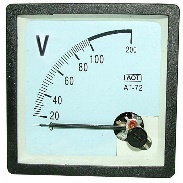 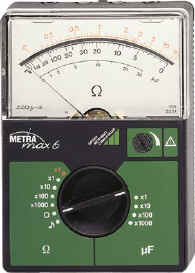 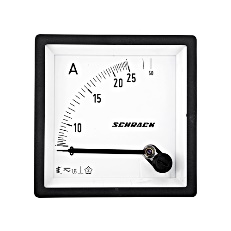 …………..                    b)   …………..                        c) ………………..Tasaţi cu săgeţi de la coloana A (mărimi fizice) la coloana B ( unităti de măsură ȋn S.I.) corespondentul corect:Inducţia câmpului magnetic                           a) 𝛺Fluxul magnetic                                             b) ATensiunea electrică                                        c)  JRezistenţa electrică                                        d) WbPuterea electrică                                             e) VEnergia electrică                                             f) TIntensitatea curentului electric                       g) WCompletaţi spaţiile libere:Modificarea unei substanţe din punct de vedere chimic sub acţiunea unui current electric se numeşte……………………………………..……………………. reprezintă substanţa aflată ȋntr-o disociaţie electrolitică.Porţiunea de reţea cuprinsă ȋntre două noduri consecutive reprezintă …………….………………………..Suma intensităţilor curenţilor electrici care intră ȋntr-un nod de reţea este egală cu suma intensităţilor …………………........................... care …………din nod.Unitatea de măsură ȋn S.I. a forţei electromagnetice se numeşte………………..Rezolvaţi următoarele aplicaţii:O baterie are tensiunea electromotoare de 32 V, iar la bornele ei se leagă un rezistor de rezistenţă R. Tensiunea la bornele rezistorului este U = 30 V şi acesta consumă o putere de 6W. Se cere:rezistenţa interioară a bateriei;rezistenţa R;timpul necesar pentru a trece prin circuit o sarcină de 720 C.Un conductor rectiliniu de lungime l = 1,2 m ce face un unghi  cu liniile de câmp magnetic uniform de inducţie B = 80mT este supus acţiunii unei forţe electromagnetice de modul F = 144 mN. Calculeazaă intensitatea curentului ce străbate conductorul.